Ordenselev: Kasper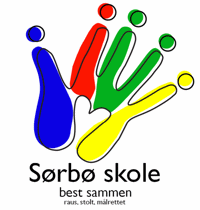 Ordenselev: MariusOrdenselev: Sofie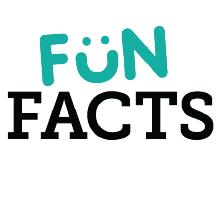 Mål6AMandagTirsdagOnsdagTorsdagFredagFredag08:15-09:30MatematikkNorskMatematikkMat og helseNorsk/BrannopplæringNorsk/Brannopplæring09:45-10:45EngelskMatematikkEngelskMat og helseBrannopplæringBrannopplæring11:30-12:30KroppsøvingNaturfagKunst og håndverkNorskSamfunnKRLE12:45-13:45NorskMusikkKunst og håndverkNaturfagBest sammenBest sammen6BMandagTirsdagTirsdagOnsdagTorsdagFredag08:15-09:30MatematikkNorskNorskMat og helseEngelskNorsk/ Brannopplæring09:45-10:45EngelskMatematikkMatematikkMat og helseNorskBrannopplæring11:30-12:30KroppsøvingNatur-fagMusikkKunst og håndverkMatematikkSamfunn12:45-13:45NorskMusikkNatur-fagKunst og håndverk KroppsøvingBest Sammen6CMandagTirsdagOnsdagTorsdagTorsdagFredag08:15-09:30MatematikkMat og helseMatteMatematikkMatematikkNorsk/Brannopplæring09:45-10:45NorskMat og helseEngelskNorskNorskBrannopplæring11:30-12:30KroppsøvingMusikkKunst og håndverkEngelskEngelskKRLE12:45-13:45NorskNaturfagKunst og håndverk Kropps-øvingNatur-fagBest SammenTirsdagOnsdagTorsdagFredag Lesing:Les utdraget fra boken Maretorn på side 90 – 102 i «Bokslukerprisen». Vær aktiv i teksten mens du leser. For eks. streke under noe du liker eller undrer deg over. Skriv ned tanker og notater fra det du har lest på side 103. Se tips til startsetninger på side 3-4.Lesing:Les utdraget fra boken Maretorn på side 90 – 102 i «Bokslukerprisen». Vær aktiv i teksten mens du leser. For eks. streke under noe du liker eller undrer deg over. Skriv ned tanker og notater fra det du har lest på side 103. Se tips til startsetninger på side 3-4.Lesing:EngelskRead and translate p.46 and 47. Do the tasks on http://www.lokus.no/open/questelevnettsted6/Record-Breakers/Trying-to-Break-a-Record Practice your glossary every day. Lesing:Gå inn på www.brannvern.no.Les artikkelen: Har brannlukkeren din gått ut på dato. Skriv tre faktasetninger fra artikkelen, og sjekk om brannskulleren din hjemme er gått ut på dato.Skriving:M&H les s.67-69 i Matopedia. Gjør oppdraget på s.69 og lever listen på It’s learning.Skriving:Jobb med oppgavene i rettskrivingskursetSkriving:Jobb med oppgavene i rettskrivingskursetSkriving:Innføringsark i matteNorskJeg kan forklare hva et personlig pronomen erJeg kan gi eksempler på personlige pronomenJeg vet hvordan jeg kan bytte ut navn og substantiv med pronomenMatematikkJeg vet hva sannsynlighet betyr og kan gi eksempler på detEngelskJeg kan samtale om ulike verdensrekorder og hva man kan gjøre for å slå en rekord.NaturfagJeg kan lage en presentasjon om et dyrSamfunnJeg kan fortelle tre fakta om brannsikkerhetKRLEJeg kan fortelle om kirkebygget, oppbygning og innholdJeg kan lage en PowerPoint med innhold om et kirkebygg i Norge.Mat og helse Vi lagerFiskeburger og stekte eplerJeg vet hva bærekraftig matproduksjon er og hvorfor det er viktig.Jeg vet hvordan norsk matproduksjon foregår.Best sammen Jeg vet at det kan være forskjell på å høre og å lytte